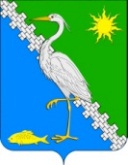 СОВЕТ ЮЖНОГО СЕЛЬСКОГО ПОСЕЛЕНИЯКРЫМСКОГО РАЙОНАЧетвертый созывРЕШЕНИЕот 17.11.2023										№ 151поселок ЮжныйОб утверждении схемы многомандатных избирательных округов для проведения выборов депутатов Совета Южного сельского поселения Крымского районаНа основании статьи 18 Федерального закона от 12 июня 2002 года         № 67-ФЗ «Об основных гарантиях избирательных прав и права на участие в референдуме граждан Российской Федерации», статьи 14 Закона Краснодарского края от 26 декабря 2005 года № 966-КЗ «О муниципальных выборах в Краснодарском крае», рассмотрев решение территориальной избирательной комиссии Крымская от 29 сентября 2023 года № 72/984 «Об определении схемы многомандатных избирательных округов для проведения выборов депутатов  Совета Южного сельского поселения Крымского района», в соответствии с уставом Южного сельского поселения Крымского района, Совет Южного сельского поселения Крымского района  р е ш и л:1. Утвердить схему многомандатных избирательных округов для проведения выборов депутатов Совета Южного сельского поселения Крымского района и её графическое изображение (приложение).2. Настоящее решение подлежит опубликованию в газете «Призыв».3. Настоящее решение вступает в силу после официального опубликования.Глава Южного сельского поселенияКрымского района              			       	                                    А.А.НиниевПриложение к решению СоветаЮжного сельского поселенияКрымского района от 17.11.2023 г. № 151Схема многомандатных избирательных округов для проведения выборов депутатов Совета Южного сельского поселения Крымского района и ее графическое изображениеЮжный 3-мандатный избирательный округ № 1Количество мандатов, замещаемых в округе – 3Число избирателей – 602Поселок ЮжныйЮжный 2-мандатный избирательный округ № 2Количество мандатов, замещаемых в округе – 2Число избирателей – 371Хутор ЕвсеевскийЮжный 3-мандатный избирательный округ № 3Количество мандатов, замещаемых в округе – 3Число избирателей – 578Хутор Черноморский, хутор Веселый, МТФ-3Южный 4-мандатный избирательный округ № 4Количество мандатов, замещаемых в округе – 4Число избирателей – 775Хутор Новотроицкий, хутор ПлавниЮжный 3-мандатный избирательный округ № 5Количество мандатов, замещаемых в округе – 3Число избирателей – 604Хутор Красный.Графическое изображение схемы многомандатных избирательных округов для проведения выборов депутатов Совета Южного сельского поселения Крымского района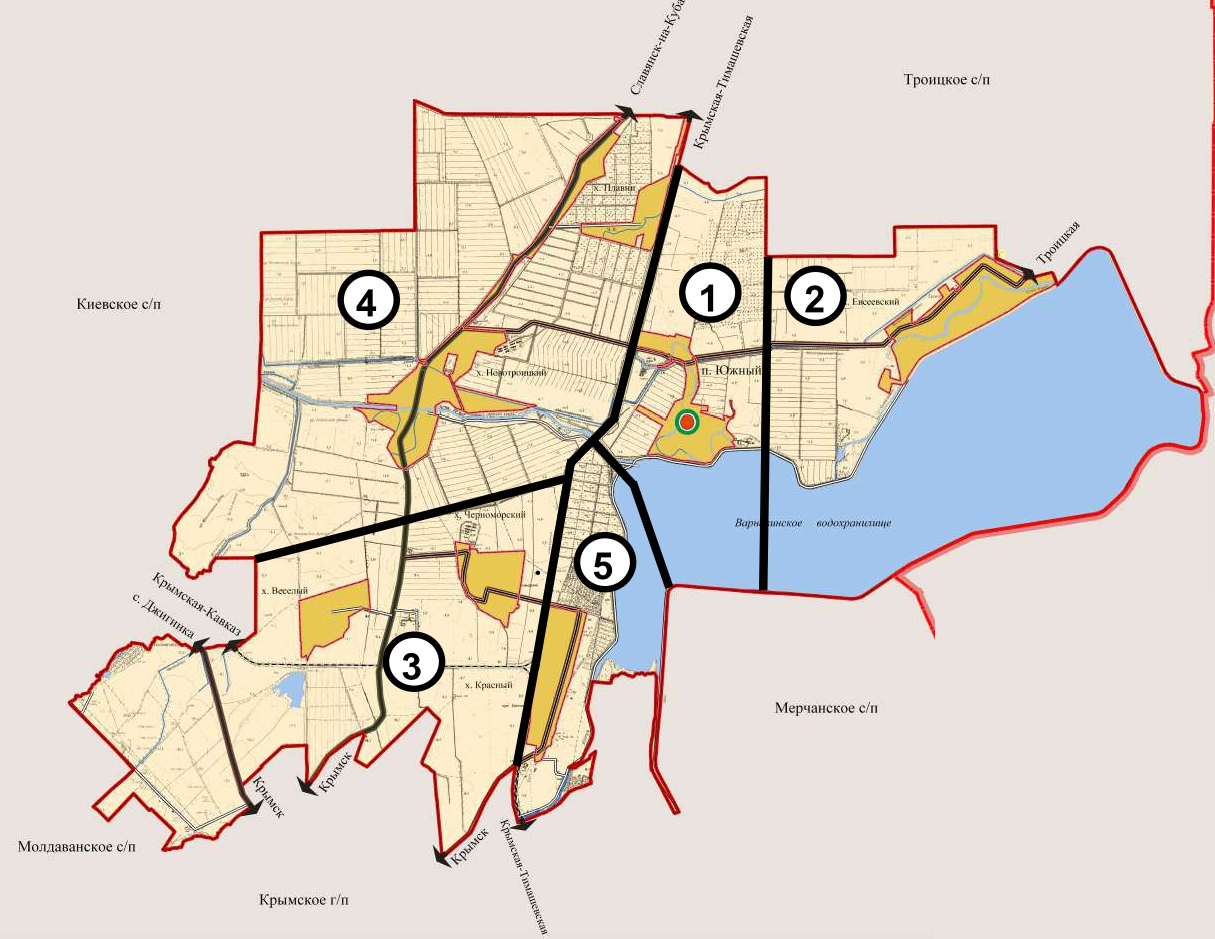 Глава Южного сельского поселенияКрымского района              			       	                                    А.А.Ниниев1 -Южный 3-мандатный избирательный округ № 12 -Южный 2-мандатный избирательный округ № 23 -Южный 3-мандатный избирательный округ № 34 -Южный 4-мандатный избирательный округ № 45 -Южный 3-мандатный избирательный округ № 5